Szülői hozzájáruló nyilatkozat gyermek személyes adatainak kezeléséhez(fényképfelvétel, hang- és videofelvétel készítése, közzététele)Alulírott ………………………………………………………….…………………………... szülő/törvényesképviselő (név nyomatott betűvel) jelen nyilatkozatom aláírásával hozzájárulok, hogy……………………………………………………………………… nevű gyermekemről (név nyomatottbetűvel) minden iskolai tevékenységgel összefüggő eseményen, rendezvényen, pályázaton, projekten – akárkülső helyszínen is – fényképfelvétel, illetve hang- és videofelvétel készüljön. Tudomásul veszem éshozzájárulok, hogy ezeketafelvételeket az intézményanyilvánosan elérhető honlapjára(www.nadasdyiskola.hu) és Facebook oldalára feltöltse, továbbá az intézmény népszerűsítésével kapcsolatoselektronikus, nyomtatott és egyéb tájékoztató anyagokban promóciós célokra felhasználja.Megismertem az esetleges jogsértés esetén a jogorvoslati lehetőséget is.Hozzájárulásom a visszavonásig érvényes.Alulírott tudomással bírok arról, hogyaz adatszolgáltatásom önkéntes, mint érintett személynek jogom van kérelmezni az adatkezelőtől a rámvonatkozó személyes adatokhoz való hozzáférést, azok helyesbítését, törlését vagy kezelésénekkorlátozását, és tiltakozhatok az ilyen személyes adatok kezelése ellen, valamint a jogom van azadathordozhatósághoz, jogom van tájékoztatást kérni adataim kezeléséről;jogom van a hozzájárulásom bármely időpontban történő visszavonásához, amely nem érinti avisszavonás előtt a hozzájárulás alapján végrehajtott adatkezelés jogszerűségét;jogom van a Nemzeti Adatvédelmi és Információszabadság Hatóságnál panaszt benyújtani:posta cím: 1374 Budapest, Pf.: 603.cím: 1125 Budapest, Szilágyi Erzsébet fasor 22/cTelefon: +36 (1) 391-1400Fax: +36 (1) 391-1410E-mail:ugyfelszolgalat@naih.huURL http://naih.hujogom van a bírósági jogorvoslathoz.Tudomásul veszem továbbá az alábbiakat:Az adatkezelés jogalapja:A jelen nyilatkozatot tevő érintett hozzájárulása (GDPR 6. cikk(1) bekezdés a) pont)A személyes adatok tárolásának Az adatkezelőidőtartama: visszavonásáigaszemélyes adatokatkezeli. Hozzájárulásátahozzájárulásanadasdytamasiskola@gmail.com e-mail címre küldött levelébenbármikor visszavonhatja.A fenti – és az Intézmény honlapján található és jelen nyilatkozatom témáját érintő – információkat éstájékoztatást tudomásul vettem, fent megadott személyes adataim fentiekben megjelölt célú kezeléséhezönkéntesen, minden külső befolyás nélkül beleegyezésemet adom.Sárvár, 2024.………………………………………………..szülő/törvényes képviselő aláírása…..…………………………………………………….14. évet betöltött tanuló aláírása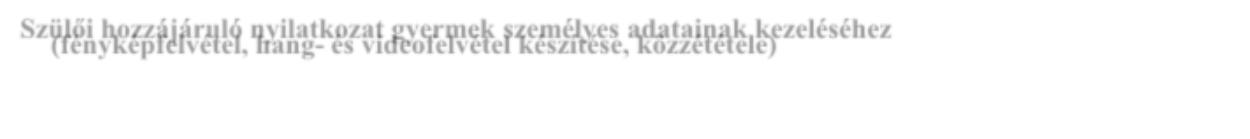 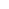 